Başlık Yazar İsmi1*, Yazar İsmi 2 ve Yazar İsmi 31Bölüm / Enstitü, Üniversite, Ülke2Bölüm / Enstitü, Üniversite, Ülke3Bölüm / Enstitü, Üniversite, Ülke*(aaa@xxxx.com)Özet – Bu belge, International Distance Education Conference için tam metin formatını içermektedir. Microsoft Word tabanlı bir dizgi sistemi için temel şablon olarak kullanılabilir. Özet, araştırmanın amacını, kullanılan yaklaşımı, temel sonuçları ve önemli sonuçları kısaca belirtmelidir. 200-350 kelimelik özet gerekmektedir.Anahtar Kelimeler – Include at least 5 keywords or phrasesPaper TitleAbstract – This document presents the formatting instructions for the Proceedings of the International Distance Education Conference. This document can serve as the base template for a Microsoft Word based typesetting system. The abstract should state briefly the purpose of the research, the approach used, the principal results and major conclusions. The abstract of 200-350 words is required.  Keywords – Include at least 5 keywords or phrasesGİRİŞBu doküman IDEC 2021 için tam metin formatını içerir. Sempozyum web sitesinden indirilebilir ve sempozyum bildirilerinde yer alacak nihai kağıdın dizgelenmesinde bir referans olarak kullanılabilir. Gönderme yöntemiyle ilgili bilgiler web sayfasında yer almaktadır. Gönderim veya format ile ilgili sorularınız için idec@asbu.edu.tr mail adresini kullanabilirsiniz.MATERYAL VE YÖNTEMÇalışmayı yaparken kullanılan materyalleri ve yöntemleri ayrıntılı olarak açıklayın. Farklı kaynaklardan yaptığınız alıntılar referanslarda verilmeli ve kaynak gösterilmelidir. İkinci Seviye BaşlıkAna başlıkların detaylandırılması için 2. seviye ve 3. seviye başlıklar kullanılabilir.Şekil ve TablolarŞekiller ve Tablolar ortalı olarak hizalanmalıdır. Tek sütuna sığmayan şekil veya tablolar için iki sütun birleştirilebilir. Figures and tables must be centered in the column.  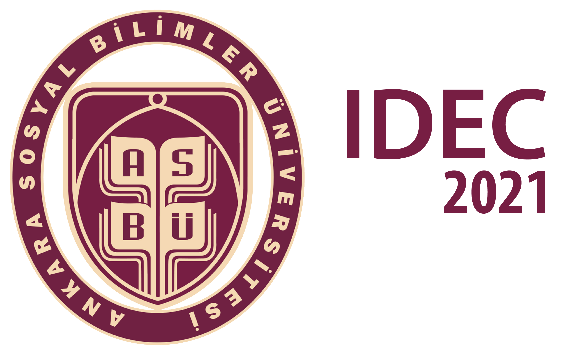 Şekil 1  Örnek bir resim Tablo örneği aşağıda verilmiştir.Tablo 1. Örnek bir tabloSayfa Numaraları, Üstbilgiler ve AltbilgilerSayfa numarası, üstbilgi ve altbilgi eklenmeli ve şablondaki yapı korunmalıdır.KaynaklarReferanslar bölümünün başlığı numaralandırılmamalıdır. Tüm başvuru öğeleri 8 punto olmalıdır. Referanslar köşeli parantez içinde ard arda numaralandırılmalıdır (ör. [1]). Bir referans maddesine atıfta bulunmak için [2] şeklinde kullanılmalıdır. Çoklu referansların her biri ayrı parantezlerle numaralandırılmalıdır (ör. [2], [3], [4] - [6]).BULGULARBulgular açık ve öz olmalıdır. Bulguların en önemli özellikleri ve eğilimleri açıklanmalı, ancak ayrıntılı olarak yorumlanmamalıdır.TARTIŞMABu çalışmanın bulgularının önemi araştırılmalı, ama bulguları tekrar verilmemelidir. Bulgular, önceki çalışmalarla karşılaştırılmalı ve bilime katkısı yorumlanmalıdır.SONUÇLARÇalışmanın ana sonuçları bu bölümde özetlenmelidir.TEŞEKKÜRTeşekkür bölümüne numara verilmemelidir. Zorunlu bir alan değildir.KAYNAKLARKonferansımız APA 7 (2020) kurallarına göre bildirileri düzenlemekte ve çalışmaların en son çıkan APA formatına göre hazırlanmasını talep etmektedir. Buna göre bildiride kullandığımız metin sonu kaynakça örnekleri aşağıda yer almaktadır.(Tam metin gönderiminde bu yazıyı kaldırınız!)Aktay, S. (2017). How to organize a symposium: tracking digital footprints. Turkish Studies, 12(21), 1-14. http://dx.doi.org/10.7827/turkishstudies.12301Yıldırım, A., & Şimşek, H. (2003). Sosyal bilimlerde nitel araştırma yöntemleri. Seçkin Yayıncılık.Aktay, S. (2015). Teknoloji destekli fen bilimleri öğretimi. İçinde Ş. S. Anagün & N. Duban (Eds.), Fen Bilimleri Öğretimi (ss. 425-454). Anı Yayıncılık.Aktay, S. (2010, 10 Temmuz). İnternet nasıl çalışır?. Internet Nedir. http://www.internetnedir.net/internet-nasil-calisir.htmlAktay, S., Işık, E., & Gençsoy, E. (2019, 24-27 Nisan). Tam gün öğretim mi ikili öğretim mi?.3. Uluslararası Sınırsız Eğitim ve Araştırma Sempozyumu (USEAS 2019), Muğla, Türkiye.Başlık 1Başlık 2Başlık 3----- ------